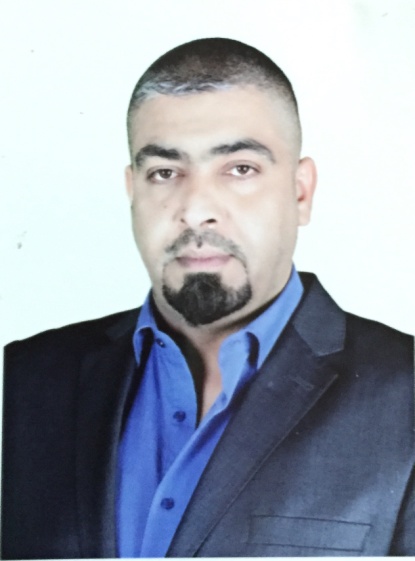 الاسم الكامل / كمال نعمة عياشالاسم الصحفي / كمال العياشالتولد / بغداد 1976 التحصيل الدراسي / ماجستير اعلام قسم الصحافة الاذاعية والتفزيونيةالسكن الحالي/ الانبار / الفلوجة	رقم الهاتف/07901696525البريد الالكتروني/kamal19761@yahoo.comالسيرة الذاتيةحاصل على شهادة البكلوريوس من جامعة بغداد كلية الاعلام قسم الصحافة الاذاعية والتلفزيونية عام 2006 بتقدير (جيد عالي)حاصل على شهادة الماجستير في الاعلام من جامعة تكريت وكانت دراستي البحثية بعنوان (اطر معالجة الصحافة الاستقصائية التلفزيونية لقضايا الفساد))حاصل على شهادة كفاءة الحاسوب من جامعة بغداد كلية الاداب حاصل على شهادة خبرة من معهد كالوب في ادارة الحوار للجلسات المنتقاةحاصل على شهادة مشاركة في صحافة البيئة الخطرة من معهد الحرب والسلام (IWPR  )حاصل على شهادة مشاركة في صحافة الوسائط المتعددة من وكالة الاعلام عبر التعاون والتحول (MICT)حاصل على شهادة مشاركة في اليات التحقق الرقمي من المحتوى الإعلامي من وكالة الاعلام عبر التعاون والتحول (MICT) وعملت في كافة مجالات الاعلامالمقروءةكتابة وتحرير التحقيقات الاستقصائية في شبكة (نيريج) الشبكة العراقية للصحافة الاستقصائيةصحفي قصة خبرية لموقع نقاش عن MICT ،وهي مؤسسة إعلامية ألمانية غير ربحية لها مكاتب في برلين والعراق وعدد من الدول العربيةمتخصص في كتابة (الفيتشر)مراسل اخبار لوكالة رويترز حاليامراسل صحفي لصحيفة الجامعة تصدر في جامعة بغداد للفترة من 2004 لغاية 2005مراسل صحفي لصحيفة اليوم الاخر تصدر في بغداد لمدة ستة اشهر مراسل صحفي لصحيفة البشارة تصدر في مدينة الفلوجةخلال عام 2006المسموعةعملت مراسل اذاعي لاذاعة جمهورية العراق في محافظة الانبارالمرئيةمراسل لقناة السومرية الفضائية ومندوبها في محافظة الانبار قمت باعداد التقارير الاجتماعية والاقتصادية والانسانية التي تهم المواطن العراقي ومعاناته اليومية منذ اكثر من 2006 لغاية 2014 عملت مراسل لعدد من الوكالات الاخبارية منها وكالة رويترز  وكالة انباء الاعلام العراقي(واع)ومراسل لوكالة الاعلام العراقي(وعل) وإعداد عدد من التقارير لقناة c n b c) ) العربية في مجال الاعلان عملت لوكالة دبي للاعلان والاعلامعملت في مجال الاستطلاعات النوعية والميدانية وصفتي مدير ميداني لبحوث استطلاعات الراي العام في محافظة بغداد والانبار وصلاح الدين وعملت لاكثر من سبع سنوات كمدير ميداني اجتزت دورة البحوث النوعية (الفوكس كروب) التي اقامتها مؤسسة كالوب في تركيا وعملت اكثر من (40) بحثا نوعيا في عموم محافظة بغداد و الانبارعملت في المعهد الجمهوري الدولي ال (I R I ) كمنسق لعشرات استطلاعات الراي في عموم محافظة الانبار وايضا ادارة عدد من الجلسات الحوارية الفوكس كروب اضافة الى مراقبة بعض النشاطات للدورات التدريبية التي اقامها المعهد في محافظة الانبارالنقابات والمؤسساتعضو نقابة الصحفيين العراقيينعضو الهىئة الإدارية لشبكة (نيريج)مستشار اعلامي لمؤسسة روز ميديا الاعلاميةالمهاراتاستخدام الحاسوب وبرامج الاوفس والانترنت ( ممتاز)اللغة الانكليزية   (متوسط)اللغة العربية     (ممتازة)